نموذج تخطيط البحوث العلميه للخطة الخمسية 2013/2017جامعة الزقازيق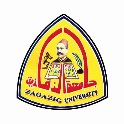 Zagazig Universityكلية الهندسةFaculty of Engineeringقسم الهندسة الإنشائيهStructural Engineering Departmentالمجال البحثىبحوث الدرجات العلميةبحوث الدرجات العلميةبحوث الترقى 20%مشروعات بحثية تطبيقية ممولة -%مشروعات بحثية تطبيقية ممولة -%القسم العلمىتخصص البحثترتيب الأولوياتالمجال البحثىموضوعات الماجيستير 50%موضوعات الدكتوراه30%بحوث الترقى 20%موضوع المشروعالموازنه ومصدر التمويلالقسم العلمىتخصص البحثترتيب الأولوياتالهندسة الجيوتقنيةتابع الهندسة الجيوتقنية*Application of the New Austrian Tunneling Method (NATM) in tunnel construction in Egypt, especially under railways* Improvement of loose sands using heat radiation and plasma technique.* Characterization and properties of calcareous sand both experimentally and numerically.* Studying the interaction behavior between the bridges built by steel corrugated sheets and in direct contact with soils.* Studying the interaction behavior between the bridges built by steel corrugated sheets and in direct contact with soils.*Characterization of calcareous sand in Egypt* Optimization of Bottom of Foundation Shape in Soft Soil*Numerical modelling of  seepage behind retaining      walls.*Using geosynthtics in soil improvement applications.*Environmental aspects of geotechnical Applications  (Hydraulic behaviour of clay barriers)*Soil water interaction and the effect of environment on soil behavior.* Characterization of clay minerals and the effect of cation exchange on clay minerals microscopic structure.* Improvement of loose sands using heat radiation and plasma technique.هندسة إنشائية وجيوتقنية120000صندوق الدراسات العليا بالكليهصندوق الدراسات العليا بالكليهالهندسة الإنشائيهالهندسة الإنشائيهالهندسة الجيوتقنيةالهندسة الجيوتقنية1المجال البحثىبحوث الدرجات العلميةبحوث الدرجات العلميةبحوث الترقى 20%مشروعات بحثية تطبيقية ممولة -%مشروعات بحثية تطبيقية ممولة -%القسم العلمىتخصص البحثترتيب الأولوياتالمجال البحثىموضوعات الماجيستير 50%موضوعات الدكتوراه30%بحوث الترقى 20%موضوع المشروعالموازنه ومصدر التمويلالقسم العلمىتخصص البحثترتيب الأولوياتالمنشآت /الكبارى المعدنيه*Stability of Cold formed and slender steel sections*Steel and composite bridges*Using of FRP in strengthening steel structures and bridges*Behavior of thin walled structures*New advances in Steel and composite bridges*Evaluation and rehabilitation of steel structures and bridges*Fire resistance of steel structures and bridges* Stability of steel and stainless steel structures*Comparative study of different codes of practices*Using of FRP in strengthening steel structures and bridges*Rehabilitation of steel structures and bridges*Steel connections in cold formed structures*Progressive collapse of steel structures and bridges*Towards new advances of design and construction of steel tanks and silos.*Advanced techniques of rehabilitation of steel structures and bridges.50000صندوق الدراسات العليا بالكليهالهندسة الإنشائيهالمنشآت /الكبارى المعدنيه2المجال البحثىبحوث الدرجات العلميةبحوث الدرجات العلميةبحوث الترقى 20%مشروعات بحثية تطبيقية ممولة -%مشروعات بحثية تطبيقية ممولة -%القسم العلمىتخصص البحثترتيب الأولوياتالمجال البحثىموضوعات الماجيستير 50%موضوعات الدكتوراه30%بحوث الترقى 20%موضوع المشروعالموازنه ومصدر التمويلالقسم العلمىتخصص البحثترتيب الأولوياتالمنشآت الخرسانية*التحليل الحراري للمنشات المسلحة بالبدائل اللدنة لحديد التسليح    (FRP)*تحليل الأعمدة  المسلحة بالبدائل اللدنة لحديد التسليح (FRP)*سلوك الانحناء للقطاعات الخرسانية المسلحة بنوعين من التسليح أاسياخ الحديد و أسياخ ال(FRP)*تقييم التحمل للمنشات القائمة*تحسين ممطولية المنشات الخرسانية الجديدة و القائمةهندسة إنشائية100000صندوق الدراسات العليا بالكليهالهندسة الإنشائيهالمنشآت الخرسانية4المجال البحثىبحوث الدرجات العلميةبحوث الدرجات العلميةبحوث الترقى 20%مشروعات بحثية تطبيقية ممولة -%مشروعات بحثية تطبيقية ممولة -%القسم العلمىتخصص البحثترتيب الأولوياتالمجال البحثىموضوعات الماجيستير 50%موضوعات الدكتوراه30%بحوث الترقى 20%موضوع المشروعالموازنه ومصدر التمويلالقسم العلمىتخصص البحثترتيب الأولوياتتحليل المنشآت *Damage detection in structures*Random Vibration of structures*Behavior of composite structures*Plastic analysis of structures.*Damage detection in structures*Random Vibration of structures*Behavior of composite structures*Plastic analysis of structures.*Damage detection in structures*Random Vibration of structures*Behavior of composite structures *Plastic analysis of structures.هندسة إنشائية100000صندوق الدراسات العليا بالكليهالهندسة الإنشائيهتحليل المنشآت 3المجال البحثىبحوث الدرجات العلميةبحوث الدرجات العلميةبحوث الترقى 20%مشروعات بحثية تطبيقية ممولة -%مشروعات بحثية تطبيقية ممولة -%القسم العلمىتخصص البحثترتيب الأولوياتالمجال البحثىموضوعات الماجيستير 50%موضوعات الدكتوراه30%بحوث الترقى 20%موضوع المشروعالموازنه ومصدر التمويلالقسم العلمىتخصص البحثترتيب الأولوياتالبناء منخفض التكاليفالبناء المبتكر المنخفض التكاليف1,358,850صندوق العلوم و التنمية التكنولوجية STDFمشترك بين هندسة إنشائيه  و هندسة ادارة التشييد و مركز بحوث البناءالهندسة الإنشائيه  و هندسة ادارة التشييد